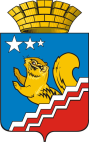 Свердловская областьГЛАВА ВОЛЧАНСКОГО ГОРОДСКОГО ОКРУГАпостановление   22.01.2018   год	      	                             		                                            №  26г. ВолчанскО внесении изменений в муниципальную программу Волчанского городского округа «Совершенствование социально-экономической политики на территории Волчанского городского округа до 2018 года» В соответствии с Решением Волчанской городской Думы от 23.12.2016 года № 90 «О бюджете Волчанского городского округа на 2017 год и плановый период 2018 и 2019 годов» (в редакции Решения от 21.12.2017 года № 92), Решением Волчанской городской Думы от 21.12.2017 года № 93 «О бюджете Волчанского городского округа на 2018 год и плановый период 2019 и 2020 годов», постановлением главы Волчанского городского округа от 20.11.2013 года № 921 «Об утверждении Порядка формирования и реализации муниципальных программ Волчанского городского округа» (с изменениями от 24.09.2015 года № 691), ПОСТАНОВЛЯЮ:Внести в муниципальную программу Волчанского городского округа «Совершенствование социально-экономической политики на территории Волчанского городского округа до 2018 года», утвержденную постановлением главы Волчанского городского округа от 27.01.2014 года № 50 «Об утверждении муниципальной программы Волчанского городского округа «Совершенствование социально-экономической политики на территории Волчанского городского округа до 2018 года» (с изменениями от 31.10.2017 года № 501) следующие изменения:в паспорте:строку «Объемы финансирования муниципальной программы по годам реализации» изложить в следующей редакции:в разделе 4 таблицу изложить в следующей редакции:(тысяч  рублей)приложение № 2 изложить в новой редакции (прилагается).Настоящее постановление обнародовать на официальном сайте Волчанского городского округа в сети Интернет http://volchansk-adm.ru/.Контроль за исполнением настоящего постановления возложить на главу Волчанского городского округа Вервейна А.В.Глава городского округа						             А.В. ВервейнПриложениек постановлению главыВолчанского городского округаот   22.01.2018  года № 26Изменения в приложение № 2 к муниципальной программе Волчанского городского округа«Совершенствование социально-экономической политики на территории Волчанского городского округа до 2018 года», утвержденную постановлением главы Волчанского городского округа от 27.01.2014 года № 50Объемы финансирования  муниципальной        программы              по годам реализации, тысяч рублей     ВСЕГО: 73276,535 тысяч рублей,         в том числе:                            2014 год – 13723,229 тысяч рублей;      2015 год – 12789,58 тысяч рублей;      2016 год – 15070,788 тысяч рублей;      2017 год – 16512,438 тысяч рублей;      2018 год – 15180,5 тысяч рублей;      из них:федеральный бюджет:289,14 тысяч рублей, в том числе:2016 год – 188,64 тысяч рублей;2017 год – 100,5;2018 год – 0;                                 областной бюджет:                       1477,436 тысяч рублей, в том числе:   2014 год – 121,5 тысяч рублей;      2015 год – 73,9 тысяч рублей;      2016 год – 647,16 тысяч рублей;      2017 год – 634,876 тысяч рублей;      2018 год – 0 тысяч рублей;          местный бюджет: 71509,959 тысяч рублей, в том числе:                            2014 год – 13601,729 тысяч рублей;         2015 год – 12715,68 тысяч рублей;         2016 год – 14234,988 тысяч рублей;         2017 год – 15777,062 тысяч рублей;         2018 год – 15180,5 тысяч рублей.    №   
строкиВиды расходовВсего2014 год2015 год2016 год2017 год2018 год123456781Всего по муниципальной        
программе:                   73276,53513723,22912789,5815070,78816512,43815180,5в том числе:                  2Подпрограмма 1. «Совершенствование муниципального управления»2.1Федеральный бюджет0000002.2Областной бюджет0000002.3Местный бюджет113,027,328,711,920,125,02.4Внебюджетные источники0000002.5Всего по подпрограмме 1       113,027,328,711,920,125,03Подпрограмма 2. «Повышение инвестиционной привлекательности ВГО»3.1Федеральный бюджет0000003.2Областной бюджет0000003.3Местный бюджет169,11060,0059,11050,03.4Внебюджетные источники0000003.5Всего по подпрограмме 2       169,11060,0059,11050,04Подпрограмма 3. «Развитие малого и среднего предпринимательства в ВГО»4.1Федеральный бюджет289,1400188,64100,504.2Областной бюджет1477,436121,573,9647,16634,87604.3Местный бюджет1392,18350,0110,0302,48318,2311,54.4Внебюджетные источники0000004.5Всего по подпрограмме 3       3158,756471,5183,91138,281053,576311,55Подпрограмма 4. «Обеспечение реализации муниципальной программы «Совершенствование социально-экономической политики на территории ВГО»5.1Федеральный бюджет0000005.2Областной бюджет0000005.3Местный бюджет69835,66913224,42912516,9813920,60815379,65214794,05.4Внебюджетные источники0000005.5Всего по подпрограмме 4       69835,66913224,42912516,9813920,60815379,65214794,0№ п/пНаименование мероприятия/источники расходов на финансированиеИсполнитель (соисполнитель) мероприятияОбъем расходов на выполнение мероприятия за счет всех источников ресурсного обеспечения, тысяч рублейОбъем расходов на выполнение мероприятия за счет всех источников ресурсного обеспечения, тысяч рублейОбъем расходов на выполнение мероприятия за счет всех источников ресурсного обеспечения, тысяч рублейОбъем расходов на выполнение мероприятия за счет всех источников ресурсного обеспечения, тысяч рублейОбъем расходов на выполнение мероприятия за счет всех источников ресурсного обеспечения, тысяч рублейОбъем расходов на выполнение мероприятия за счет всех источников ресурсного обеспечения, тысяч рублей№ п/пНаименование мероприятия/источники расходов на финансированиеИсполнитель (соисполнитель) мероприятиявсего201420152016201720181234567891ВСЕГО по муниципальной программе, в том числе73276,53513723,22912789,5815070,78816512,43815180,52Федеральный бюджет289,1400188,64100,503Областной бюджет1477,436121,573,9647,16634,87604Местный бюджет71509,95913601,72912715,6814234,98815777,06215180,55Внебюджетные источники000000ПОДПРОГРАММА 1. СОВЕРШЕНСТВОВАНИЕ МУНИЦИПАЛЬНОГО УПРАВЛЕНИЯПОДПРОГРАММА 1. СОВЕРШЕНСТВОВАНИЕ МУНИЦИПАЛЬНОГО УПРАВЛЕНИЯПОДПРОГРАММА 1. СОВЕРШЕНСТВОВАНИЕ МУНИЦИПАЛЬНОГО УПРАВЛЕНИЯПОДПРОГРАММА 1. СОВЕРШЕНСТВОВАНИЕ МУНИЦИПАЛЬНОГО УПРАВЛЕНИЯПОДПРОГРАММА 1. СОВЕРШЕНСТВОВАНИЕ МУНИЦИПАЛЬНОГО УПРАВЛЕНИЯПОДПРОГРАММА 1. СОВЕРШЕНСТВОВАНИЕ МУНИЦИПАЛЬНОГО УПРАВЛЕНИЯПОДПРОГРАММА 1. СОВЕРШЕНСТВОВАНИЕ МУНИЦИПАЛЬНОГО УПРАВЛЕНИЯПОДПРОГРАММА 1. СОВЕРШЕНСТВОВАНИЕ МУНИЦИПАЛЬНОГО УПРАВЛЕНИЯПОДПРОГРАММА 1. СОВЕРШЕНСТВОВАНИЕ МУНИЦИПАЛЬНОГО УПРАВЛЕНИЯВсего по подпрограмме, в том числе113,027,328,711,920,125,06Федеральный бюджет0000007Областной бюджет0000008Местный бюджет113,027,328,711,920,125,09Внебюджетные источники00000010Мероприятие 1.Координация реализации Указа Президента РФ от 07.05.2012 года № 601 «Об основных направлениях совершенствования системы государственного управления»Администрация Волчанского городского округа, органы местного самоуправления Волчанского городского округа 113,027,328,711,920,125,0ПОДПРОГРАММА 2. ПОВЫШЕНИЕ ИНВЕСТИЦИОННОЙ ПРИВЛЕКАТЕЛЬНОСТИ ВОЛЧАНСКОГО ГОРОДСКОГО ОКРУГАПОДПРОГРАММА 2. ПОВЫШЕНИЕ ИНВЕСТИЦИОННОЙ ПРИВЛЕКАТЕЛЬНОСТИ ВОЛЧАНСКОГО ГОРОДСКОГО ОКРУГАПОДПРОГРАММА 2. ПОВЫШЕНИЕ ИНВЕСТИЦИОННОЙ ПРИВЛЕКАТЕЛЬНОСТИ ВОЛЧАНСКОГО ГОРОДСКОГО ОКРУГАПОДПРОГРАММА 2. ПОВЫШЕНИЕ ИНВЕСТИЦИОННОЙ ПРИВЛЕКАТЕЛЬНОСТИ ВОЛЧАНСКОГО ГОРОДСКОГО ОКРУГАПОДПРОГРАММА 2. ПОВЫШЕНИЕ ИНВЕСТИЦИОННОЙ ПРИВЛЕКАТЕЛЬНОСТИ ВОЛЧАНСКОГО ГОРОДСКОГО ОКРУГАПОДПРОГРАММА 2. ПОВЫШЕНИЕ ИНВЕСТИЦИОННОЙ ПРИВЛЕКАТЕЛЬНОСТИ ВОЛЧАНСКОГО ГОРОДСКОГО ОКРУГАПОДПРОГРАММА 2. ПОВЫШЕНИЕ ИНВЕСТИЦИОННОЙ ПРИВЛЕКАТЕЛЬНОСТИ ВОЛЧАНСКОГО ГОРОДСКОГО ОКРУГАПОДПРОГРАММА 2. ПОВЫШЕНИЕ ИНВЕСТИЦИОННОЙ ПРИВЛЕКАТЕЛЬНОСТИ ВОЛЧАНСКОГО ГОРОДСКОГО ОКРУГАПОДПРОГРАММА 2. ПОВЫШЕНИЕ ИНВЕСТИЦИОННОЙ ПРИВЛЕКАТЕЛЬНОСТИ ВОЛЧАНСКОГО ГОРОДСКОГО ОКРУГА11Всего по подпрограмме, в том числе169,11060,0059,11050,012Федеральный бюджет00000013Областной бюджет00000014Местный бюджет169,11060,0059,11050,015Внебюджетные источники00000016Мероприятие 2.Разработка презентационных материалов Волчанского городского округаАдминистрация Волчанского городского округа 17Всего по мероприятию, в том числеАдминистрация Волчанского городского округа 169,11060,0059,11050,018Федеральный бюджетАдминистрация Волчанского городского округа 00000019Областной бюджетАдминистрация Волчанского городского округа 00000020Местный бюджетАдминистрация Волчанского городского округа 169,11060,0059,11050,021Внебюджетные источникиАдминистрация Волчанского городского округа 00000022Мероприятие 3.Сопровождение реализуемых или планируемых к реализации инвестиционных проектов на территории Волчанского городского округа Администрация Волчанского городского округа хххххх23Мероприятие 4.Осуществление комплексной оценки инвестиционной привлекательности Волчанского городского округаАдминистрация Волчанского городского округа хххххх24Мероприятие 5.Формирование инвестиционных площадок Волчанского городского округаАдминистрация Волчанского городского округа ххххххПОДПРОГРАММА 3. РАЗВИТИЕ МАЛОГО И СРЕДНЕГО ПРЕДПРИНИМАТЕЛЬСТВА В ВОЛЧАНСКОМ ГОРОДСКОМ ОКРУГЕПОДПРОГРАММА 3. РАЗВИТИЕ МАЛОГО И СРЕДНЕГО ПРЕДПРИНИМАТЕЛЬСТВА В ВОЛЧАНСКОМ ГОРОДСКОМ ОКРУГЕПОДПРОГРАММА 3. РАЗВИТИЕ МАЛОГО И СРЕДНЕГО ПРЕДПРИНИМАТЕЛЬСТВА В ВОЛЧАНСКОМ ГОРОДСКОМ ОКРУГЕПОДПРОГРАММА 3. РАЗВИТИЕ МАЛОГО И СРЕДНЕГО ПРЕДПРИНИМАТЕЛЬСТВА В ВОЛЧАНСКОМ ГОРОДСКОМ ОКРУГЕПОДПРОГРАММА 3. РАЗВИТИЕ МАЛОГО И СРЕДНЕГО ПРЕДПРИНИМАТЕЛЬСТВА В ВОЛЧАНСКОМ ГОРОДСКОМ ОКРУГЕПОДПРОГРАММА 3. РАЗВИТИЕ МАЛОГО И СРЕДНЕГО ПРЕДПРИНИМАТЕЛЬСТВА В ВОЛЧАНСКОМ ГОРОДСКОМ ОКРУГЕПОДПРОГРАММА 3. РАЗВИТИЕ МАЛОГО И СРЕДНЕГО ПРЕДПРИНИМАТЕЛЬСТВА В ВОЛЧАНСКОМ ГОРОДСКОМ ОКРУГЕПОДПРОГРАММА 3. РАЗВИТИЕ МАЛОГО И СРЕДНЕГО ПРЕДПРИНИМАТЕЛЬСТВА В ВОЛЧАНСКОМ ГОРОДСКОМ ОКРУГЕПОДПРОГРАММА 3. РАЗВИТИЕ МАЛОГО И СРЕДНЕГО ПРЕДПРИНИМАТЕЛЬСТВА В ВОЛЧАНСКОМ ГОРОДСКОМ ОКРУГЕ25Всего по подпрограмме, в том числе3158,756471,5183,91138,281053,576311,526Федеральный бюджет289,1400188,64100,5027Областной бюджет1477,436121,573,9647,16634,876028Местный бюджет1392,18350,0110,0302,48318,2311,529Внебюджетные источники00000030Мероприятие 6.Предоставление субсидий фонду «Волчанский фонд поддержки малого предпринимательства» для создания и обеспечения информационной страницы в сети Интернет по поддержке и развитию малого предпринимательстваАдминистрация Волчанского городского округа 31Всего по мероприятию, в том числе40,923,517,400032Федеральный бюджет00000033Областной бюджет20,913,57,400034Местный бюджет20,010,010,000035Внебюджетные источники00000036Мероприятие 7.Предоставление субсидий фонду «Волчанский фонд поддержки малого предпринимательства»:- на предоставление бесплатных консультационных услуг субъектам малого предпринимательства; - на поддержку субъектов малого предпринимательства в области подготовки, переподготовки и повышения квалификации кадров; организацию и проведение обучения начинающих и действующих предпринимателей по развитию предпринимательской грамотности и компетентностиАдминистрация Волчанского городского округа37Всего по мероприятию, в том числе327,1188,0139,100038Федеральный бюджет00000039Областной бюджет167,1108,059,100040Местный бюджет160,080,080,000041Внебюджетные источники00000042Мероприятие 8.Предоставление субсидий фонду «Волчанский фонд поддержки малого предпринимательства» на компенсацию затрат по изготовлению информационных справочников Администрация Волчанского городского округа 43Всего по мероприятию, в том числе17,4017,400044Федеральный бюджет00000045Областной бюджет7,407,400046Местный бюджет10,0010,000047Внебюджетные источники00000048Мероприятие 9.Организация и проведение профессиональных праздничных мероприятийАдминистрация Волчанского городского округа 49Всего по мероприятию, в том числе20,010,010,000050Федеральный бюджет00000051Областной бюджет00000052Местный бюджет20,010,010,000053Внебюджетные источники00000054Мероприятие 10.Предоставление субсидий субъектам малого предпринимательства в агропромышленном комплексе на возмещение части затрат по улучшению материально-технической базы, приобретение  оборудования, сырья, инструментов и т.д.Администрация Волчанского городского округа 55Всего по мероприятию, в том числе250,0250,0000056Федеральный бюджет00000057Областной бюджет00000058Местный бюджет250,0250,0000059Внебюджетные источники00000060Мероприятие 11.Предоставление субсидий Фонду «Волчанский фонд поддержки малого предпринимательства»61Всего по мероприятию, в том числе2503,356001138,281053,576311,562Федеральный бюджет289,1400188,64100,5063Областной бюджет1282,03600647,16634,876064Местный бюджет932,1800302,48318,2311,565Внебюджетные источники00000066Мероприятие 11.1.Создание и (или) обеспечение деятельности Фонда «Волчанский фонд поддержки малого предпринимательства»67Всего по мероприятию, в том числе2016,900900,0816,9300,068Федеральный бюджет00000069Областной бюджет1116,900600,0516,9070Местный бюджет900,000300,0300,0300,071Внебюджетные источники00000072Мероприятие 11.2.Предоставление грантов начинающим субъектам малого и среднего предпринимательства73Всего по мероприятию, в том числе249,7800238,28011,574Федеральный бюджет188,6400188,640075Областной бюджет47,160047,160076Местный бюджет13,98002,48011,577Внебюджетные источники00000078Мероприятие 11.3.Предоставление субсидий  субъектам малого и среднего предпринимательства, занимающихся социально значимыми видами деятельности, в том числе создание и (или) развитие центров времяпровождения детей, дошкольных образовательных центров, субсидий на возмещение части затрат субъектов социального предпринимательства79Всего по мероприятию, в том числе236,676000236,676080Федеральный бюджет100,5000100,5081Областной бюджет117,976000117,976082Местный бюджет18,200018,2083Внебюджетные источники000000ПОДПРОГРАММА 4.  ОБЕСПЕЧЕНИЕ РЕАЛИЗАЦИИ МУНИЦИПАЛЬНОЙ ПРОГРАММЫ «СОВЕРШЕНСТВОВАНИЕ СОЦИАЛЬНО-ЭКОНОМИЧЕСКОЙ ПОЛИТИКИ НА ТЕРРИТОРИИ ВОЛЧАНСКОГО ГОРОДСКОГО ОКРУГА»ПОДПРОГРАММА 4.  ОБЕСПЕЧЕНИЕ РЕАЛИЗАЦИИ МУНИЦИПАЛЬНОЙ ПРОГРАММЫ «СОВЕРШЕНСТВОВАНИЕ СОЦИАЛЬНО-ЭКОНОМИЧЕСКОЙ ПОЛИТИКИ НА ТЕРРИТОРИИ ВОЛЧАНСКОГО ГОРОДСКОГО ОКРУГА»ПОДПРОГРАММА 4.  ОБЕСПЕЧЕНИЕ РЕАЛИЗАЦИИ МУНИЦИПАЛЬНОЙ ПРОГРАММЫ «СОВЕРШЕНСТВОВАНИЕ СОЦИАЛЬНО-ЭКОНОМИЧЕСКОЙ ПОЛИТИКИ НА ТЕРРИТОРИИ ВОЛЧАНСКОГО ГОРОДСКОГО ОКРУГА»ПОДПРОГРАММА 4.  ОБЕСПЕЧЕНИЕ РЕАЛИЗАЦИИ МУНИЦИПАЛЬНОЙ ПРОГРАММЫ «СОВЕРШЕНСТВОВАНИЕ СОЦИАЛЬНО-ЭКОНОМИЧЕСКОЙ ПОЛИТИКИ НА ТЕРРИТОРИИ ВОЛЧАНСКОГО ГОРОДСКОГО ОКРУГА»ПОДПРОГРАММА 4.  ОБЕСПЕЧЕНИЕ РЕАЛИЗАЦИИ МУНИЦИПАЛЬНОЙ ПРОГРАММЫ «СОВЕРШЕНСТВОВАНИЕ СОЦИАЛЬНО-ЭКОНОМИЧЕСКОЙ ПОЛИТИКИ НА ТЕРРИТОРИИ ВОЛЧАНСКОГО ГОРОДСКОГО ОКРУГА»ПОДПРОГРАММА 4.  ОБЕСПЕЧЕНИЕ РЕАЛИЗАЦИИ МУНИЦИПАЛЬНОЙ ПРОГРАММЫ «СОВЕРШЕНСТВОВАНИЕ СОЦИАЛЬНО-ЭКОНОМИЧЕСКОЙ ПОЛИТИКИ НА ТЕРРИТОРИИ ВОЛЧАНСКОГО ГОРОДСКОГО ОКРУГА»ПОДПРОГРАММА 4.  ОБЕСПЕЧЕНИЕ РЕАЛИЗАЦИИ МУНИЦИПАЛЬНОЙ ПРОГРАММЫ «СОВЕРШЕНСТВОВАНИЕ СОЦИАЛЬНО-ЭКОНОМИЧЕСКОЙ ПОЛИТИКИ НА ТЕРРИТОРИИ ВОЛЧАНСКОГО ГОРОДСКОГО ОКРУГА»ПОДПРОГРАММА 4.  ОБЕСПЕЧЕНИЕ РЕАЛИЗАЦИИ МУНИЦИПАЛЬНОЙ ПРОГРАММЫ «СОВЕРШЕНСТВОВАНИЕ СОЦИАЛЬНО-ЭКОНОМИЧЕСКОЙ ПОЛИТИКИ НА ТЕРРИТОРИИ ВОЛЧАНСКОГО ГОРОДСКОГО ОКРУГА»ПОДПРОГРАММА 4.  ОБЕСПЕЧЕНИЕ РЕАЛИЗАЦИИ МУНИЦИПАЛЬНОЙ ПРОГРАММЫ «СОВЕРШЕНСТВОВАНИЕ СОЦИАЛЬНО-ЭКОНОМИЧЕСКОЙ ПОЛИТИКИ НА ТЕРРИТОРИИ ВОЛЧАНСКОГО ГОРОДСКОГО ОКРУГА»84Всего по подпрограмме, в том числе69835,66913224,42912516,9813920,60815379,65214794,085Федеральный бюджет00000086Областной бюджет00000087Местный бюджет69835,66913224,42912516,9813920,60815379,65214794,088Внебюджетные источники00000089Мероприятие 12.Функционирование высшего должностного лица (содержание главы Волчанского городского округа)Администрация Волчанского городского округа 90Всего по мероприятию, в том числе5884,01104,01155,01155,01245,01225,091Федеральный бюджет00000092Областной бюджет00000093Местный бюджет5884,01104,01155,01155,01245,01225,094Внебюджетные источники00000095Мероприятие 13.Обеспечение деятельности органов местного самоуправления Волчанского городского округа  (центральный аппарат) (администрация Волчанского городского округа)Администрация Волчанского городского округа 96Всего по мероприятию, в том числе39738,7778473,47766,637472,98025,8478000,097Федеральный бюджет00000098Областной бюджет00000099Местный бюджет39738,7778473,47766,637472,98025,8478000,0100Внебюджетные источники000000101Мероприятие 14.Выполнение других обязательств муниципального образования102Всего по мероприятию, в том числе24212,8923647,0293595,355292,7086108,8055569,0103Федеральный бюджет000000104Областной бюджет000000105Местный бюджет24212,8923647,0293595,355292,7086108,8055569,0106Внебюджетные источники000000